United Way of Greater Nashua Covid-19 Prevention 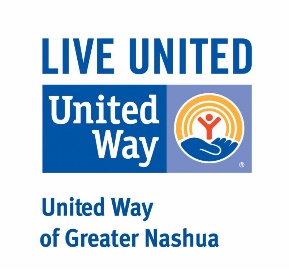 Micro Grant ApplicationCriteria: To qualify for funds from the “Greater Nashua Community Response to Covid 19 Fund” Your agency must be a 501(c)(3) organization. Your agency must be n good standing with the State of New Hampshire. Your agency must serve a majority of your clients from the 11 communities of Greater Nashua. Grant requests can be up to $300 and must be for the express purpose of reimbursing extraordinary costs related to the prevention and spread of Covid-19.Please forward grant applications to the attention of Liz Fitzgerald (lfitzgerald@unitedwaynashua.org) or Mike Apfelberg (mapfelberg@unitedwaynashua.org) Name of Organization:EIN #:Person Submitting Request:Contact Information:	Agency address:	Phone:	Email:	Website:Date:Date Funding Needed By:Agency Mission Statement:Request Amount: $Please state the nature of the request.  How will United Way Funds be used by your agency to combat the spread of the Covid-19?:I agree to that our organization meets the stated criteria for this microgrant.Signature of Agency Executive Director _______________________________________